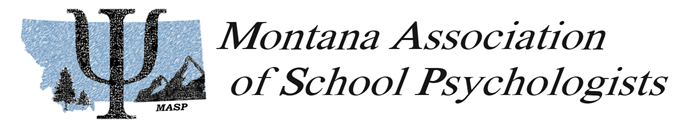 School Psychologist of the Year Nomination Form The Montana Association of School Psychologists (MASP) School Psychologist of the Year Award is given to a MASP member who is a practicing school psychologist in a public or private school setting. It is given in recognition of outstanding performance in the delivery of school psychological services. These areas include, but are not limited to, assessment, counseling, consultation, prevention, crisis intervention, collaboration, diversity sensitivity, supervision, research, program planning and/or evaluation, etc. Candidates perform their jobs in an exemplary manner and have earned the respect of students, parents, teachers, school staff, administrators, and/or community members. Those who have benefited from this individual's efforts may include individual or groups of students, teachers, parents, administrators and/or the school system.NOMINATION PROCEDURESThe Nominator must complete and/or obtain the following information:Complete this Nomination Form Complete a one to two page Nomination Statement indicating why this individual should receive this awardObtain one page Letters of Support from at least three (3) but not more than five (5) individuals who support this individual’s candidacy for this award	Three letters should be from the members of the Candidate’s school system (students, parents, teachers, school staff, administrators, etc.)Any additional letters can be from other individuals who are knowledgeable about the Candidate’s abilities and skills Mail all nomination materials in one envelope by the end of April to:  				Juliana Robinson				1234 Hendrickson Rd				Wilsall, MT 59086The recipient will be announced at MASP Summer Institute in June.Nominator Information:Name:Address:Phone:Candidate InformationName of Candidate:Address:Phone:Employer:Circle:     Full time    Part TimeGrades served:Does the candidate know you are nominating them?NOMINATION STATEMENTIn the space below, state why the candidate should be considered for the MASP School Psychologist of the Year Award.  Please give specific examples of exemplary services to children (provide a full range of services, performing job in an exemplary manner, earing respect from co-words, students, and parents, displaying pride in MASP, and representing school psychology well) 